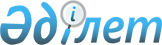 О внесении изменений и дополнения в некоторые приказы Министра по инвестициям и развитию Республики Казахстан
					
			Утративший силу
			
			
		
					Приказ Министра по инвестициям и развитию Республики Казахстан от 15 ноября 2018 года № 792. Зарегистрирован в Министерстве юстиции Республики Казахстан 26 ноября 2018 года № 17778. Утратил силу приказом Министра иностранных дел Республики Казахстан от 3 июня 2020 года № 11-1-4/184 (вводится в действие по истечении десяти календарных дней после дня его первого официального опубликования)
      Сноска. Утратил силу приказом Министра иностранных дел РК от 03.06.2020 № 11-1-4/184 (вводится в действие по истечении десяти календарных дней после дня его первого официального опубликования).
      ПРИКАЗЫВАЮ:
      1. Внести в некоторые приказы Министра по инвестициям и развитию Республики Казахстан следующие изменения и дополнение:
      1) в приказе Министра по инвестициям и развитию Республики Казахстан от 29 декабря 2015 года № 1265 "Об утверждении Правил выдачи ходатайства на получение инвесторской визы для лиц, являющихся нерезидентами Республики Казахстан и осуществляющих инвестиционную деятельность на территории Республики Казахстан" (зарегистрирован в Реестре государственной регистрации нормативных правовых актов за № 13039, опубликован 26 февраля 2016 года в информационно-правовой системе "Әділет"):
      в Правилах выдачи ходатайства на получение инвесторской визы для лиц, являющихся нерезидентами Республики Казахстан и осуществляющих инвестиционную деятельность на территории Республики Казахстан, утвержденных указанным приказом:
      заголовок главы 1 изложить в следующей редакции:
      "Глава 1. Общие положения";
      пункт 2 изложить в следующей редакции:
      "2. В настоящих Правилах используются следующие основные понятия:
      1) Государственная корпорация "Правительство для граждан" (далее – Государственная корпорация) – юридическое лицо, созданное по решению Правительства Республики Казахстан для оказания государственных услуг, услуг по выдаче технических условий на подключение к сетям субъектов естественных монополий и услуг субъектов квазигосударственного сектора в соответствии с законодательством Республики Казахстан, организации работы по приему заявлений на оказание государственных услуг, услуг по выдаче технических условий на подключение к сетям субъектов естественных монополий, услуг субъектов квазигосударственного сектора и выдаче их результатов услугополучателю по принципу "одного окна", а также обеспечения оказания государственных услуг в электронной форме, осуществляющее государственную регистрацию прав на недвижимое имущество по месту его нахождения;
      2) уполномоченный орган по инвестициям – государственный орган, определяемый Правительством Республики Казахстан, по заключению инвестиционных контрактов и контролю за их исполнением;
      3) заявитель на выдачу ходатайства на получение инвесторской визы для лиц, являющихся нерезидентами Республики Казахстан и осуществляющих инвестиционную деятельность на территории Республики Казахстан (далее – заявитель) – физическое или юридическое лицо, в том числе юридическое лицо с иностранным участием, созданное в соответствии со статьей 3 Закона Республики Казахстан от 17 апреля 1995 года "О государственной регистрации юридических лиц и учетной регистрации филиалов и представительств", и подавшее заявку на выдачу ходатайства на получение инвесторской визы для лиц, являющихся нерезидентами Республики Казахстан и осуществляющих инвестиционную деятельность на территории Республики Казахстан;
      4) ходатайство на получение инвесторской визы для лиц, являющихся нерезидентами Республики Казахстан и осуществляющих инвестиционную деятельность на территории Республики Казахстан (далее – ходатайство) – письменное обращение уполномоченного органа по инвестициям в Министерство иностранных дел Республики Казахстан о предоставлении инвесторской визы лицу/лицам, являющихся нерезидентами Республики Казахстан и осуществляющих инвестиционную деятельность на территории Республики Казахстан, по форме, согласно приложению 1 к настоящим Правилам.";
      заголовок главы 2 изложить в следующей редакции:
      "Глава 2. Порядок выдачи ходатайств";
      пункты 5 и 6 изложить в следующей редакции:
      "5. Заявка для выдачи ходатайства на получение инвесторской визы для лиц, являющихся нерезидентами Республики Казахстан и осуществляющих инвестиционную деятельность на территории Республики Казахстан (далее – заявка), подается заявителем в Государственную корпорацию по форме, согласно приложению 2 к настоящим Правилам.
      6. Заявитель (либо его представитель по доверенности) прилагает к заявке следующие документы:
      1) копия документа, удостоверяющего личность лица, заявленного на получение инвесторской визы с нотариально удостоверенным переводом на государственный или русский язык (со сроком действия паспорта не менее чем за три месяца до окончания срока действия запрашиваемой визы);
      2) копия устава заявителя (в случае если заявитель является юридическим лицом, оригинал представляется для сверки);
      3) копия документа, подтверждающего должность лица, в соответствии с пунктом 3 настоящих Правил (в случае если заявитель является юридическим лицом, оригинал представляется для сверки);
      4) копии документов, подтверждающих факт вложения инвестиций заявителя в инвестиционный проект (документами, подтверждающими фактические затраты инвестора, являются: первичные учетные документы, оформленные в соответствии с законодательством Республики Казахстан о бухгалтерском учете и финансовой отчетности, счета-фактуры, оформленные в соответствии с налоговым законодательством Республики Казахстан, таможенные декларации, оформленные в соответствии с таможенным законодательством Республики Казахстан, оригинал представляется для сверки).";
      пункт 7 исключить;
      пункт 8 изложить в следующей редакции:
      "8. Услугодатель принимает решение о выдаче ходатайства при наличии одного из следующих условий:
      1) реализация заявителем проектов в рамках приоритетных отраслей обрабатывающей промышленности в соответствии с Указом Президента Республики Казахстан от 1 августа 2014 года № 874 "Об утверждении Государственной программы индустриально-инновационного развития Республики Казахстан на 2015-2019 годы и о внесении дополнения в Указ Президента Республики Казахстан от 19 марта 2010 года № 957 "Об утверждении Перечня государственных программ";
      2) членство заявителя в Совете иностранных инвесторов при Президенте Республики Казахстан;
      3) наличие у заявителя инвестиционного контракта, заключенного с уполномоченным органом по инвестициям;
      4) реализация заявителем проектов, согласно постановлению Правительства Республики Казахстан от 31 декабря 2014 года № 1418 "О республиканской карте индустриализации на 2015 - 2019 годы";
      5) наличие у заявителя рекомендаций государственных органов или субъектов квазигосударственного сектора, подтверждающих реализацию заявителем инвестиционного проекта на территории Республики Казахстан.";
      пункт 11 изложить в следующей редакции:
      "11. Услугодатель отказывает в оказании государственных услуг по следующим основаниям:
      1) установление недостоверности документов и (или) документов с истекшим сроком действия, представленных услугополучателем для получения государственной услуги, и (или) данных (сведений), содержащихся в них;
      2) несоответствие услугополучателя и (или) представленных материалов, объектов, данных и сведений, необходимых для оказания государственной услуги, требованиям, установленным Правилами;
      3) отрицательный ответ уполномоченного государственного органа на запрос о согласовании, который требуется для оказания государственной услуги.";
      приложение 2 изложить в новой редакции согласно приложению 1 к настоящему приказу.
      2) в приказе Министра по инвестициям и развитию Республики Казахстан от 29 марта 2016 года № 301 "Об утверждении стандарта государственной услуги "Выдача ходатайства на получение инвесторской визы для лиц, являющихся нерезидентами Республики Казахстан и осуществляющих инвестиционную деятельность на территории Республики Казахстан" (зарегистрирован в Реестре государственной регистрации нормативных правовых актов № 13685, опубликован 19 мая 2016 года в информационно-правовой системе "Әділет"):
      в Стандарте государственной услуги "Выдача ходатайства на получение инвесторской визы для лиц, являющихся нерезидентами Республики Казахстан и осуществляющих инвестиционную деятельность на территории Республики Казахстан", утвержденном указанным приказом:
      заголовок главы 1 изложить в следующей редакции:
      "Глава 1. Общие положения"; 
      пункт 3 изложить в следующей редакции:
      "3. Государственная услуга оказывается Министерством (далее – услугодатель).
      Прием заявлений и выдача результатов оказания государственной услуги осуществляются через Некоммерческое акционерное общество "Государственная корпорация "Правительство для граждан" (далее – Государственная корпорация).";
      заголовок главы 2 изложить в следующей редакции:
      "Глава 2. Порядок оказания государственной услуги";
      пункт 4 изложить в следующей редакции:
      "4. Сроки оказания государственной услуги:
      1) со дня сдачи пакета документов в Государственную корпорацию – 11 (одиннадцать) рабочих дней (день приема заявлений и документов не входит в срок оказания государственной услуги);
      2) максимально допустимое время ожидания для сдачи пакета документов услугополучателем в Государственную корпорацию – 20 (двадцать) минут;
      3) максимально допустимое время обслуживания услугополучателя в Государственную корпорацию – 15 (пятнадцать) минут.";
      пункт 6 изложить в следующей редакции:
      "6. Результат оказания государственной услуги: ходатайство на получение инвесторской визы для лиц, являющихся нерезидентами Республики Казахстан и осуществляющих инвестиционную деятельность на территории Республики Казахстан по форме, согласно приложению 1 к Правилам выдачи ходатайства на получение инвесторской визы для лиц, являющихся нерезидентами Республики Казахстан и осуществляющих инвестиционную деятельность на территории Республики Казахстан, утвержденных приказом Министра по инвестициям и развитию Республики Казахстан от 29 декабря 2015 года № 1265 (зарегистрирован в Реестре государственной регистрации нормативных правовых актов за № 13039) (далее – Правила) либо мотивированный ответ об отказе в оказании государственной услуги в случаях и по основаниям, предусмотренным пунктом 9-1 настоящего Стандарта государственной услуги.
      Форма предоставления результата оказания государственной услуги: бумажная.";
      пункты 8 и 9 изложить в следующей редакции:
      "8. Прием заявлений и выдача результатов оказания государственной услуги осуществляются Государственной корпорацией с понедельника по субботу включительно, в соответствии с установленным графиком работы с 9.00 до 20.00 часов без перерыва на обед, за исключением воскресенья и праздничных дней в соответствии с трудовым законодательством Республики Казахстан.
      Государственная услуга оказывается в порядке электронной очереди, без предварительной записи и ускоренного обслуживания, при желании услугополучателя, возможно "бронирование" электронной очереди посредством портала.
      9. Перечень документов, необходимых для оказания государственной услуги при обращении услугополучателя (либо его представителя по доверенности):
      1) заявка для выдачи ходатайства на получение инвесторской визы для лиц, являющихся нерезидентами Республики Казахстан и осуществляющих инвестиционную деятельность на территории Республики Казахстан по форме, согласно приложению 1 к настоящему Стандарту государственной услуги;
      2) документ, удостоверяющий личность заявителя (оригинал представляется для идентификации личности);
      3) копия документа, удостоверяющего личность лица, заявленного на получение инвесторской визы с нотариально удостоверенным переводом на государственный или русский язык (со сроком действия паспорта не менее чем за три месяца до окончания срока действия запрашиваемой визы);
      4) копия устава заявителя (в случае если заявитель является юридическим лицом, оригинал представляется для сверки);
      5) копия документа, подтверждающего должность руководителя и/или заместителя руководителя заявителя, а также руководителя структурных подразделений (в случае если заявитель является юридическим лицом, оригинал представляется для сверки);
      6) копии документов, подтверждающих факт вложения инвестиций заявителя в инвестиционный проект (документами, подтверждающими фактические затраты инвестора, являются: первичные учетные документы, оформленные в соответствии с законодательством Республики Казахстан о бухгалтерском учете и финансовой отчетности, счета-фактуры, оформленные в соответствии с налоговым законодательством Республики Казахстан, таможенные декларации, оформленные в соответствии с таможенным законодательством Республики Казахстан, оригинал представляется для сверки). 
      При оказании государственной услуги услугополучатель представляет согласие на использование сведений, составляющих охраняемую законом тайну, содержащихся в информационных системах, при оказании государственных услуг, если иные не предусмотрены законами Республики Казахстан.
      Сведения о документах, удостоверяющих личность, о государственной регистрации (перерегистрации) юридического лица, работник Государственной корпорации получает из соответствующих государственных информационных систем через шлюз "электронного правительства".
      При приеме документов Государственной корпорацией услугополучателю выдается расписка о приеме соответствующих документов.
      В случае предоставления услугополучателем неполного пакета документов, предусмотренных пунктом 9 настоящего Стандарта государственной услуги, работник Государственной корпорации выдает расписку об отказе в приеме документов по форме согласно, приложению 2 к настоящему Стандарту государственной услуги.
      В Государственной корпорации выдача готовых документов услугополучателю, осуществляется работником Государственной корпорации на основании расписки о приеме при предъявлении документа, удостоверяющего личность (либо доверенности).
      Государственная корпорация обеспечивает хранение результата в течение одного месяца, после чего передает их услугодателю для дальнейшего хранения. При обращении услугополучателя по истечении одного месяца, по запросу Государственной корпорации услугодатель направляет готовые документы в Государственную корпорацию для выдачи услугополучателю.";
      дополнить пунктом 9-1 в следующей редакции:
      "9-1. Услугодатель отказывает в оказании государственных услуг по следующим основаниям:
      1) установление недостоверности документов и (или) документов с истекшим сроком действия, представленных услугополучателем для получения государственной услуги, и (или) данных (сведений), содержащихся в них;
      2) несоответствие услугополучателя и (или) представленных материалов, объектов, данных и сведений, необходимых для оказания государственной услуги, требованиям, установленным Правилами;
      4) отрицательный ответ уполномоченного государственного органа на запрос о согласовании, который требуется для оказания государственной услуги.";
      заголовок главы 3 изложить в следующей редакции:
      "Глава 3. Порядок обжалования решений, действий (бездействия) услугодателя и (или) их должностных лиц по вопросам оказания государственных услуг";
      пункт 12 изложить в следующей редакции:
      "12. Услугополучателям, имеющим нарушение здоровья со стойким расстройством функций организма, ограничивающее его жизнедеятельность, в случае необходимости, прием документов для оказания государственной услуги, производится работником Государственной корпорацией с выездом по месту жительства посредством обращения через Единый контакт – центр 1414, 8 800 080 7777.
      Адреса мест оказания государственной услуги размещены на интернет-ресурсах:
      1) услугодателя – www.mid.gov.kz, раздел "Государственные услуги";
      2) Государственной корпорации – www.gov4c.kz.";
      приложение 1 изложить в новой редакции согласно приложению 2 к настоящему приказу;
      приложение 2 изложить в новой редакции согласно приложению 3 к настоящему приказу.
      2. Комитету по инвестициям Министерства по инвестициям и развитию Республики Казахстан в установленном законодательством порядке обеспечить:
      1) государственную регистрацию настоящего приказа в Министерстве юстиции Республики Казахстан;
      2) в течение десяти календарных дней со дня государственной регистрации настоящего приказа направление на казахском и русском языках в Республиканское государственное предприятие на праве хозяйственного ведения "Республиканский центр правовой информации" для официального опубликования и включения в Эталонный контрольный банк нормативных правовых актов Республики Казахстан;
      3) размещение настоящего приказа на интернет-ресурсе Министерства по инвестициям и развитию Республики Казахстан;
      4) в течение десяти рабочих дней после государственной регистрации настоящего приказа в Министерстве юстиции Республики Казахстан представление в Юридический департамент Министерства по инвестициям и развитию Республики Казахстан сведений об исполнении мероприятий, согласно подпунктам 1), 2) и 3) настоящего пункта.
      3. Контроль за исполнением настоящего приказа возложить на курирующего вице-министра по инвестициям и развитию Республики Казахстан.
      4. Настоящий приказ вводится в действие по истечении десяти календарных дней после дня его первого официального опубликования.
      "СОГЛАСОВАНО"
Министерство по информации
и коммуникаций
Республики Казахстан
от ___ __________ 2018 год
      "СОГЛАСОВАНО"
Министерство иностранных дел
Республики Казахстан
от ___ __________ 2018 год Заявка для выдачи ходатайства на получение инвесторской визы для лиц, являющихся нерезидентами Республики Казахстан и осуществляющих инвестиционную деятельность на территории Республики Казахстан
      Примечание: услугополучатель предоставляет согласие на использование сведений, составляющих охраняемую законом тайну, содержащихся в информационных системах, при оказании государственных услуг, если иное не предусмотрено законами Республики Казахстан, а также несет ответственность в соответствии с законодательством Республики Казахстан за достоверность предъявляемых сведений.
      Примечание: услугополучатель предоставляет согласие на использование сведений, составляющих охраняемую законом тайну, содержащихся в информационных системах, при оказании государственных услуг, если иное не предусмотрено законами Республики Казахстан, а также несет ответственность в соответствии с законодательством Республики Казахстан за достоверность предъявляемых сведений. Заявка для выдачи ходатайства на получение инвесторской визы для лиц, являющихся нерезидентами Республики Казахстан и осуществляющих инвестиционную деятельность на территории Республики Казахстан
      Примечание: услугополучатель предоставляет согласие на использование сведений, составляющих охраняемую законом тайну, содержащихся в информационных системах, при оказании государственных услуг, если иное не предусмотрено законами Республики Казахстан, а также несет ответственность в соответствии с законодательством Республики Казахстан за достоверность предъявляемых сведений.
      Примечание: услугополучатель предоставляет согласие на использование сведений, составляющих охраняемую законом тайну, содержащихся в информационных системах, при оказании государственных услуг, если иное не предусмотрено законами Республики Казахстан, а также несет ответственность в соответствии с законодательством Республики Казахстан за достоверность предъявляемых сведений.
      (Фамилия, имя, отчество (при его наличии) (далее – ФИО),
____________________________________________________________________________
                               (адрес услугополучателя) Расписка об отказе в приеме документов
      Руководствуясь статьей 19 Закона Республики Казахстан от 15 апреля 2013 года "О государственных услугах", отдел № ____ филиала некоммерческого акционерного общества "Государственная корпорация "Правительство для граждан" (указать адрес) отказывает в приеме документов на оказание государственной услуги "Выдача ходатайства на получение инвесторской визы для лиц, являющихся нерезидентами Республики Казахстан и осуществляющих инвестиционную деятельность на территории Республики Казахстан" ввиду представления Вами неполного пакета документов согласно перечню, и (или) документов с истекшим сроком действия предусмотренному Стандартом государственной услуги, а именно:
             Наименование отсутствующих документов, и (или) документов с истекшим сроком действия:
1. ________________________________________;
2. ________________________________________;
3. ________________________________________.
Настоящая расписка составлена в 2 экземплярах, по одному для каждой стороны.
ФИО (при его наличии) работника Государственной корпорации
________________________________________________________________________________
                                     (подпись)
Исполнитель: Ф.И.О. (при его наличии)____________________
Телефон ______________________________________________
Получил: Ф.И.О. (при его наличии)/подпись услугополучателя
"____"_______________ 20___ года
					© 2012. РГП на ПХВ «Институт законодательства и правовой информации Республики Казахстан» Министерства юстиции Республики Казахстан
				
      Министр по инвестициям и развитию
Республики Казахстан 

Ж. Қасымбек
Приложение 1
к приказу Министра по
инвестициям и развитию
Республики Казахстан
от 15 ноября 2018 года № 792Приложение 2
к Правилам выдачи ходатайства
на получение инвесторской визы
для лиц, являющихся нерезидентами
Республики Казахстан и
осуществляющих инвестиционную
деятельность на территории
Республики КазахстанФорма № 1
(для юридического лица)
Сведения о заявителе
Сведения о заявителе
Наименование юридического лица Республики Казахстан 
Наименование юридического лица Республики Казахстан 
Информация о прохождении регистрации (перерегистрации) юридического лица Республики Казахстан (дата, основание) 
Информация о прохождении регистрации (перерегистрации) юридического лица Республики Казахстан (дата, основание) 
Местонахождение: юридический адрес, фактическое местонахождение
Местонахождение: юридический адрес, фактическое местонахождение
Бизнес идентификационный номер (БИН)
Бизнес идентификационный номер (БИН)
Руководитель юридического лица Республики Казахстан (фамилия, имя, отчество (при его наличии), телефон, факс, электронная почта)
Руководитель юридического лица Республики Казахстан (фамилия, имя, отчество (при его наличии), телефон, факс, электронная почта)
Общий классификатор вида экономического деятельности
Общий классификатор вида экономического деятельности
Объем инвестиций (с подтверждением факта вложения инвестиций) 
Объем инвестиций (с подтверждением факта вложения инвестиций) 
Основание для получения ходатайства

(указать соответствующий подпункт/подпункты пункта 8 настоящих Правил)
Основание для получения ходатайства

(указать соответствующий подпункт/подпункты пункта 8 настоящих Правил)
Контактные данные (телефон, факс, электронная почта)
Контактные данные (телефон, факс, электронная почта)
Способ получения ходатайства (почтой, нарочно)
Способ получения ходатайства (почтой, нарочно)
Сведения о лице/лицах, заявленного на получение инвесторской визы
Сведения о лице/лицах, заявленного на получение инвесторской визы
Сведения о лице/лицах, заявленного на получение инвесторской визы
Сведения о лице/лицах, заявленного на получение инвесторской визы
Фамилия, имя, отчество (при его наличии)
Фамилия, имя, отчество (при его наличии)
Дата и место рождения
Дата и место рождения
Гражданство
Гражданство
Сведения о документе, удостоверяющим личность
Сведения о документе, удостоверяющим личность
Срок действия документа, удостоверяющего личность
Срок действия документа, удостоверяющего личность
Адрес фактического места проживания лица заявленного на получение инвесторской визы в стране резидентства
Адрес фактического места проживания лица заявленного на получение инвесторской визы в стране резидентства
Занимаемая должность
Занимаемая должность
Контактные данные (телефон, факс, электронная почта)
Контактные данные (телефон, факс, электронная почта)
__________________________________________
(Фамилия, имя, отчество (при его наличии)
руководителя  юридического лица
Республики Казахстан)
__________________________________
(подпись, печать (при его наличии) и дата)
__________________________________
(подпись, печать (при его наличии) и дата)
__________________________________
(подпись, печать (при его наличии) и дата)Форма № 2
(для физического лица)
Сведения о заявителе
Фамилия, имя, отчество (при его наличии)
Дата и место рождения
Гражданство
Сведения о документе, удостоверяющим личность
Срок действия документа, удостоверяющего личность
Адрес фактического места проживания лица заявленного на получение инвесторской визы в стране резидентства
Общий классификатор вида экономического деятельноcти
Объем инвестиций (с подтверждением факта вложения инвестиций) 
Занимаемая должность
Основание для получения ходатайства

(указать соответствующий подпункт/подпункты пункта 8 настоящих Правил) 
Контактные данные

(телефон, факс, электронная почта)
Способ получения ходатайства

(почтой, нарочно)
_______________________________________________
 (Фамилия, имя, отчество (при его наличии) заявителя)
___________________
(подпись и дата)Приложение 2
к приказу Министра по
инвестициям и развитию
Республики Казахстан
от 15 ноября 2018 года № 792Приложение 1
к Стандарту государственной
услуги "Выдача ходатайства на
получение инвесторской визы
для лиц, являющихся нерезидентами
Республики Казахстан и
осуществляющих инвестиционную
деятельность на территории
Республики Казахстан"Форма № 1
(для юридического лица)
Сведения о заявителе
Сведения о заявителе
Наименование юридического лица Республики Казахстан 
Наименование юридического лица Республики Казахстан 
Информация о прохождении регистрации (перерегистрации) юридического лица Республики Казахстан (дата, основание) 
Информация о прохождении регистрации (перерегистрации) юридического лица Республики Казахстан (дата, основание) 
Местонахождение: юридический адрес, фактическое местонахождение
Местонахождение: юридический адрес, фактическое местонахождение
Бизнес идентификационный номер (БИН)
Бизнес идентификационный номер (БИН)
Руководитель юридического лица Республики Казахстан

(фамилия, имя, отчество (при его наличии), телефон, факс, электронная почта)
Руководитель юридического лица Республики Казахстан

(фамилия, имя, отчество (при его наличии), телефон, факс, электронная почта)
Общий классификатор вида экономического деятельноcти
Общий классификатор вида экономического деятельноcти
Объем инвестиций (с подтверждением факта вложения инвестиций) 
Объем инвестиций (с подтверждением факта вложения инвестиций) 
Основание для получения ходатайства (указать соответствующий подпункт/подпункты пункта 8 Правил выдачи ходатайства на получение инвесторской визы для лиц, являющихся нерезидентами Республики Казахстан и осуществляющих инвестиционную деятельность на территории Республики Казахстан, утвержденных приказом Министра по инвестициям и развитию Республики Казахстан от 29 декабря 2015 года № 1265 (зарегистрирован в Реестре государственной регистрации нормативных правовых актов за № 13039)
Основание для получения ходатайства (указать соответствующий подпункт/подпункты пункта 8 Правил выдачи ходатайства на получение инвесторской визы для лиц, являющихся нерезидентами Республики Казахстан и осуществляющих инвестиционную деятельность на территории Республики Казахстан, утвержденных приказом Министра по инвестициям и развитию Республики Казахстан от 29 декабря 2015 года № 1265 (зарегистрирован в Реестре государственной регистрации нормативных правовых актов за № 13039)
Контактные данные (телефон, факс, электронная почта)
Контактные данные (телефон, факс, электронная почта)
Способ получения ходатайства (почтой, нарочно)
Способ получения ходатайства (почтой, нарочно)
Сведения о лице/лицах, заявленного на получение инвесторской визы
Сведения о лице/лицах, заявленного на получение инвесторской визы
Сведения о лице/лицах, заявленного на получение инвесторской визы
Фамилия, имя, отчество (при его наличии)
Фамилия, имя, отчество (при его наличии)
Дата и место рождения
Дата и место рождения
Гражданство
Гражданство
Сведения о документе, удостоверяющим личность
Сведения о документе, удостоверяющим личность
Срок действия документа, удостоверяющего личность
Срок действия документа, удостоверяющего личность
Адрес фактического места проживания лица заявленного на получение инвесторской визы в стране резидентства
Адрес фактического места проживания лица заявленного на получение инвесторской визы в стране резидентства
Занимаемая должность
Занимаемая должность
Контактные данные (телефон, факс, электронная почта)
Контактные данные (телефон, факс, электронная почта)
____________________________________________
(Фамилия, имя, отчество (при его наличии) руководителя юридического лица Республики Казахстан)
__________________________________
(подпись, печать (при его наличии) и дата)
__________________________________
(подпись, печать (при его наличии) и дата)Форма № 2
(для физического лица)
Сведения о заявителе
Сведения о заявителе
Фамилия, имя, отчество (при его наличии)
Фамилия, имя, отчество (при его наличии)
Дата и место рождения
Дата и место рождения
Гражданство
Гражданство
Сведения о документе, удостоверяющим личность
Сведения о документе, удостоверяющим личность
Срок действия документа, удостоверяющего личность
Срок действия документа, удостоверяющего личность
Адрес фактического места проживания лица заявленного на получение инвесторской визы в стране резидентства
Адрес фактического места проживания лица заявленного на получение инвесторской визы в стране резидентства
Общий классификатор вида экономического деятельноcти
Общий классификатор вида экономического деятельноcти
Объем инвестиций (с подтверждением факта вложения инвестиций)
Объем инвестиций (с подтверждением факта вложения инвестиций)
Занимаемая должность
Занимаемая должность
Основание для получения ходатайства (указать соответствующий подпункт/подпункты пункта 8 Правил выдачи ходатайства на получение инвесторской визы для лиц, являющихся нерезидентами Республики Казахстан и осуществляющих инвестиционную деятельность на территории Республики Казахстан, утвержденных приказом Министра по инвестициям и развитию Республики Казахстан от 29 декабря 2015 года № 1265 (зарегистрирован в Реестре государственной регистрации нормативных правовых актов за № 13039)
Основание для получения ходатайства (указать соответствующий подпункт/подпункты пункта 8 Правил выдачи ходатайства на получение инвесторской визы для лиц, являющихся нерезидентами Республики Казахстан и осуществляющих инвестиционную деятельность на территории Республики Казахстан, утвержденных приказом Министра по инвестициям и развитию Республики Казахстан от 29 декабря 2015 года № 1265 (зарегистрирован в Реестре государственной регистрации нормативных правовых актов за № 13039)
Контактные данные

(телефон, факс, электронная почта)
Контактные данные

(телефон, факс, электронная почта)
Способ получения ходатайства

(почтой, нарочно)
Способ получения ходатайства

(почтой, нарочно)
______________________________________________
(Фамилия, имя, отчество (при его наличии) заявителя)
_________________________
(подпись и дата)
_________________________
(подпись и дата)Приложение 3
к приказу Министра по
инвестициям и развитию
Республики Казахстан
от 15 ноября 2018 года № 792Приложение 2
к Стандарту государственной
услуги "Выдача ходатайства
на получение инвесторской
визы для лиц, являющихся
нерезидентами Республики Казахстан и
осуществляющих инвестиционную
деятельность на территории
Республики Казахстан"Форма